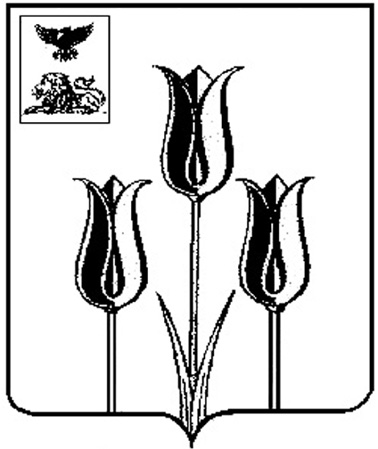 ВОЛОКОНОВСКИЙ РАЙОНАДМИНИСТРАЦИЯ МУНИЦИПАЛЬНОГО РАЙОНА «ВОЛОКОНОВСКИЙ РАЙОН»БЕЛГОРОДСКОЙ ОБЛАСТИП о с т а н о в л е н и еВолоконовка02 мая 2024 г.                                                                                                                                              № 99-01/173В соответствии с Федеральным законом от 21.12.1994 года № 68-ФЗ                «О защите населения и территорий от чрезвычайных ситуаций природного и техногенного характера», Федеральным законом от 21.12.1994 года № 69-ФЗ «О пожарной безопасности», Федеральным законом от 06.10.2003 года                      № 131-ФЗ «Об общих принципах организации местного самоуправления в Российской Федерации», в целях организации выполнения и осуществления мер пожарной безопасности в границах муниципального района «Волоконовский район» за границами городских и сельских населенных пунктов, п о становляю:1. Утвердить Положение об обеспечении первичных мер пожарной безопасности в границах муниципального района «Волоконовский район за границами городских и сельских населенных пунктов (приложение № 1).2. Утвердить Перечень социально значимых работ по обеспечению первичных мер пожарной безопасности в границах муниципального района «Волоконовский район» за границами городских и сельских населенных пунктов (приложение № 2).3. Опубликовать настоящее постановление в районной газете «Красный Октябрь» (Тимошевская И.А.) и разместить на официальном сайте администрация района в сети Интернет (https://volokonovskij-r31.gosweb.gosuslugi.ru) (Дрогачева О.А.).4. Настоящее постановление вступает в силу после его официального опубликования.5. Признать утратившим силу постановление главы администрации Волоконовского района от 11.04.2008 года № 313 «Об обеспечении первичных мер пожарной безопасности на территории городских и сельских поселений района».6. Контроль за исполнением постановления возложить на заместителя главы администрации района – секретаря Совета безопасности района                Карлина И.С.Глава администрации района						  С.И. БикетовПоложениеоб обеспечении первичных мер пожарной безопасности в границах муниципального района «Волоконовский район» за границами городских и сельских населенных пунктов1. Общие положения1.1. Положение об обеспечении первичных мер пожарной безопасности в границах муниципального района «Волоконовский район» за границами городских и сельских населенных пунктов (далее по тексту Положение), разработано в соответствии с Федеральными законами от 21.12.1994 года                   № 68-ФЗ «О защите населения и территорий от чрезвычайных ситуаций природного и техногенного характера», от 21.12.1994 года № 69-ФЗ                              «О пожарной безопасности», от 06.10.2003 года № 131-Ф3 «Об общих принципах организации местного самоуправления в Российской Федерации», Уставом муниципального района «Волоконовский район» и устанавливает организационно-правовое, финансовое, материально-техническое обеспечение первичных мер пожарной безопасности в границах муниципального района «Волоконовский район».1.2. Обеспечение первичных мер пожарной безопасности в границах муниципального района «Волоконовский район» за границами городских и сельских населенных пунктов относится к вопросам местного значения.1.3. Понятия и термины, используемые в настоящем Положении, применяются в том значении, в каком они используются в Федеральных законах от 21.12.1994 года № 68-ФЗ «О защите населения и территорий от чрезвычайных ситуаций природного и техногенного характера», от                21.12.1994 года № 69-ФЗ «О пожарной безопасности», от 22.07.2008 года                  № 123-ФЗ «Технический регламент о требованиях пожарной безопасности».2. Основные задачи обеспечения первичных мер пожарной безопасности2.1. К основным задачам обеспечения первичных мер пожарной безопасности в границах муниципального района «Волоконовский район» за границами городских и сельских населенных пунктов относятся:1) организация и осуществление мер пожарной безопасности, направленных на предупреждение пожаров в границах муниципального района «Волоконовский район» за границами городских и сельских населенных пунктов;2) создание условий для безопасности людей и сохранности имущества от пожаров;3) спасение людей и имущества при пожарах.3. Перечень первичных мер пожарной безопасности3.1. Первичные меры пожарной безопасности в границах муниципального района «Волоконовский район» за границами городских и сельских населенных пунктов включают в себя:1) реализацию полномочий по решению вопросов организационно-правового, финансового, материально-технического обеспечения пожарной безопасности;2) разработку и осуществление мероприятий по обеспечению пожарной безопасности муниципального района «Волоконовский район» за границами городских и сельских населенных пунктов и объектов муниципальной собственности, которые должны предусматриваться в планах и программах развития территории, обеспечение надлежащего состояния источников противопожарного водоснабжения, содержание в исправном состоянии средств обеспечения пожарной безопасности жилых и общественных зданий, находящихся в муниципальной собственности;3) разработку и организацию выполнения муниципальных целевых программ по вопросам обеспечения пожарной безопасности;4) установление особого противопожарного режима, а также дополнительных требований пожарной безопасности на время его действия;5) обеспечение беспрепятственного проезда пожарной техники к месту пожара;6) обеспечение связи и оповещения населения о пожаре;7) организацию обучения населения мерам пожарной безопасности и пропаганду в области пожарной безопасности, содействие распространению пожарно-технических знаний;8) социальное и экономическое стимулирование участия граждан и организаций в добровольной пожарной охране, в том числе участия в борьбе с пожарами.4. Обеспечение первичных мер пожарной безопасности в границах муниципального района «Волоконовский район» за границами городских и сельских населенных пунктов4.1. Организационно-правовое обеспечение первичных мер пожарной безопасности в границах муниципального района «Волоконовский район» за границами городских и сельских населенных пунктов предусматривает:1) муниципальное правовое регулирование вопросов организационно-правового, финансового, материально-технического обеспечения в области пожарной безопасности;2) разработку и осуществление мероприятий по обеспечению пожарной безопасности в границах муниципального района «Волоконовский район» за границами городских и сельских населенных пунктов и объектов муниципальной собственности, включение мероприятий по обеспечению пожарной безопасности в планы, схемы и программы развития территории (обеспечение надлежащего состояния источников противопожарного водоснабжения, содержание в исправном состоянии средств обеспечения пожарной безопасности жилых и общественных зданий, находящихся в муниципальной собственности);3) определение форм социального и экономического стимулирования участия граждан и организаций в добровольной пожарной охране, в том числе участия в борьбе с пожарами;4) определение порядка и осуществление информирования населения о принятых органами местного самоуправления решениях по обеспечению пожарной безопасности:5) осуществление контроля за состоянием пожарной безопасности на территории, установлением особого противопожарного режима в границах муниципального района «Волоконовский район» за границами городских и сельских населенных пунктов.	4.2. Финансовое обеспечение первичных мер пожарной безопасности в границах муниципального района «Волоконовский район» за границами городских и сельских населенных пунктов предусматривает:1) разработку, утверждение и исполнение местного бюджета в части расходов на пожарную безопасность (в том числе, на содержание добровольной пожарной охраны, закупку пожарно-технической продукции, разработку и организацию выполнения целевых программ);2) осуществление социального и экономического, стимулирования обеспечения пожарной безопасности, в том числе участие населения в борьбе с пожарами;3) осуществление мер по правовой и социальной защите работников пожарной охраны и членов их семей.4.3. Материально-техническое обеспечение первичных мер пожарной безопасности в границах муниципального района «Волоконовский район» за границами городских и сельских населенных пунктов предусматривает:1) содержание и строительство автомобильных дорог общего пользования и иных транспортных сооружений в границах муниципального района «Волоконовский район» за границами городских и сельских населенных пунктов для обеспечения беспрепятственного проезда пожарной техники к месту пожара;2) размещение муниципального заказа на обеспечение пожарной безопасности;3) телефонизация в границах муниципального района «Волоконовский район» за границами городских и сельских населенных пунктов.4.4. Финансирование мер по обеспечению первичных мер пожарной безопасности в границах муниципального района «Волоконовский район» за границами городских и сельских населенных пунктов осуществляется за счёт:1) средств местного бюджета;2) средств, получаемых муниципальными организациями (учреждениями), осуществляющими деятельность в указанной сфере, за выполнение работ и оказание услуг по охране от пожаров организаций и населённых пунктов на договорной основе;3) добровольных взносов и пожертвований организаций и физических лиц;4) иных, не запрещённых законодательством Российской Федерации, источников.4.5. Осуществление функций, указанных в п. 1, 2, 3 части 3.1 раздела 3 настоящего Положения возложено на администрацию муниципального района «Волоконовский район».5. Полномочия администрации муниципального района «Волоконовский район» в области обеспечения первичных мер пожарной безопасности5.1. К полномочиям администрации муниципального района «Волоконовский район» по обеспечению первичных мер пожарной безопасности в границах муниципального района «Волоконовский район» за границами городских и сельских населенных пунктов относятся:1) принятие муниципальных правовых актов, касающихся обеспечения первичных мер пожарной безопасности в пределах своей компетенции;2) утверждение муниципальных программ в области обеспечения первичных мер пожарной безопасности;3) утверждение Положения об обеспечении первичных мер пожарной безопасности в границах муниципального района «Волоконовский район» за границами городских и сельских населенных пунктов и внесение дополнений и изменений в него;4) установление особого противопожарного режима в случае повышения пожарной опасности, а также дополнительных требований пожарной безопасности на время режима его действия;5) создание условий для организации добровольной пожарной охраны, а также для участия граждан в обеспечении первичных мер пожарной безопасности в иных формах;6) создание в целях пожаротушения условий для забора в любое время года воды из источников наружного водоснабжения;7) оснащение территорий общего пользования первичными средствами тушения пожаров и противопожарным инвентарём;8) организация и принятие мер по оповещению населения и подразделений Государственной противопожарной службы о пожаре;9) принятие мер по локализации пожара и спасению людей и имущества до прибытия подразделений Государственной противопожарной службы;10) включение мероприятий по обеспечению пожарной безопасности в планы, схемы и программы развития;11) оказание содействия органам государственной власти Белгородской области в информировании населения о мерах пожарной безопасности, в том числе посредством организации и проведения собраний населения;12) организация взаимодействия с другими муниципальными образованиями в сфере обеспечения первичных мер пожарной безопасности;13) обеспечение беспрепятственного проезда пожарной техники к месту пожара;14) организация обучения населения мерам пожарной безопасности и пропаганды в области пожарной безопасности, содействие распространению пожарно-технических знаний;15) организация социального и экономического стимулирования участия граждан и организаций в добровольной пожарной охране, а также граждан, привлекаемых к социально значимым работам по обеспечению первичных мер пожарной безопасности.5.2. Для реализации указанных в части 5.1 раздела 5 настоящего Положения полномочий, администрация муниципального образования «Волоконовский район» выполняет следующие функции:1) утверждение муниципальных правовых актов об обеспечении первичных мер пожарной безопасности в границах муниципального района «Волоконовский район» за границами городских и сельских населенных пунктов и внесение дополнений и изменений в них;2) информирование населения о принятых решениях по обеспечению первичных мер пожарной безопасности в границах муниципального района «Волоконовский район» за границами городских и сельских населенных пунктов;3) организация проведения противопожарной пропаганды и обучения населения первичным мерам пожарной безопасности самостоятельно либо путем привлечения на договорной основе организаций иных форм собственности;4) содействие деятельности добровольных пожарных формирований в границах муниципального района «Волоконовский район» за границами городских и сельских населенных пунктов и привлечение по согласованию в пожароопасный период граждан для организации дежурства;5) разработка и осуществление мероприятий по обеспечению пожарной безопасности в домах жилищного фонда и нежилых помещениях, создание условий для обеспечения населенного пункта телефонной связью;6) организация мероприятий по профилактике пожаров в границах муниципального района «Волоконовский район» за границами городских и сельских населенных пунктов;7) организация осуществления мероприятий, исключающих возможность переброски огня при лесных и торфяных пожарах на здания, строения и сооружения в границах муниципального района «Волоконовский район» за границами городских и сельских населенных пунктов;8) соблюдение требований пожарной безопасности при разработке градостроительной документации, планировки и застройки территории в границах муниципального района «Волоконовский район» за границами городских и сельских населенных пунктов;9) организация патрулирования в границах муниципального района «Волоконовский район» за границами городских и сельских населенных пунктов в условиях устойчивой сухой, жаркой и ветреной погоды силами добровольных пожарных, очистка территории от горючих отходов, мусора и сухой растительности;10) содержание в исправном состоянии в любое время года дорог в границах муниципального района «Волоконовский район» за границами городских и сельских населенных пунктов, проездов к зданиям, строениям и сооружениям;11) содержание в исправном состоянии систем противопожарного водоснабжения;12) взаимодействие с отделением Всероссийского добровольного пожарного общества по вопросам организации обеспечения первичных мер пожарной безопасности;13) содержание в исправном состоянии имущества и объектов, а также первичных средств пожаротушения на объектах муниципальной собственности;14) взаимодействие с другими видами пожарной охраны;15) установка средств звуковой сигнализации или иных средств для оповещения людей на случай пожара.6. Противопожарная пропаганда и обучение населения мерам пожарной безопасности	6.1. Для противопожарной пропаганды используются информационные стенды, доски и другие доступные для населения места размещения соответствующих материалов. Противопожарную пропаганду проводит ответственное должностное лицо администрации муниципального образования «Волоконовский район».6.2. Отдел по делам ГО и ЧС администрации Волоконовского района во взаимодействии с правоохранительными органами организует размещение экстренной информации, направленной на обеспечение пожарной безопасности населения на официальном сайте администрации муниципального района «Волоконовский район» в сети Интернет (https://volokonovskij-r31.gosweb.gosuslugi.ru) незамедлительно.6.3. Порядок организации и проведения обучения населения мерам пожарной безопасности, противопожарной пропаганды устанавливается муниципальным правовым актом администрации муниципального района «Волоконовский район».6.4. Организацию обучения населения мерам пожарной безопасности осуществляет ответственное лицо, назначенное главой администрации муниципального района «Волоконовский район» в соответствии с муниципальными правовыми актами.ПЕРЕЧЕНЬ социально значимых работ по обеспечению первичных мер пожарной
безопасности в границах муниципального района «Волоконовский район» за границами городских и сельских населенных пунктов1. Осуществление патрулирования в границах муниципального района «Волоконовский район» за границами городских и сельских населенных пунктов в целях соблюдения особого противопожарного режима, принятие мер по ликвидации возгораний.2. Выполнение мероприятий, исключающих возможность переброса огня при лесостепных пожарах (в лесопарковой зоне) на здания и сооружения, расположенные вблизи лесных массивов (лесопарковой зоны) (устройства защитных противопожарных полос, посадка лиственных насаждений, уборка сухой растительности и другие) в границах муниципального района «Волоконовский район» за границами городских и сельских населенных пунктов.3. Обеспечение своевременной очистки территории в границах муниципального района «Волоконовский район» за границами городских и сельских населенных пунктов в пределах противопожарных расстояний между зданиями, сооружениями и открытыми складами, а также участков, прилегающих к жилым домам, дачным и иным постройкам от горючих отходов, мусора, опавших листьев, сухой травы и тому подобного.4. Очистка зимой от снега и льда дорог, проездов и подъездов к зданиям, сооружениям и водоисточникам, используемым в целях пожаротушения.5. Распространение среди населения поселения агитационных, обучающих и предупреждающих материалов по вопросам пожарной безопасности.6. Участие в работе добровольной пожарной охраны.Об обеспечении первичных мер пожарной безопасности в границах муниципального района «Волоконовский район» за границами городских и сельских населенных пунктовПриложение № 1Утвержденопостановлениемадминистрации районаот 02 мая 2024 года№ 99-01/173Приложение № 2Утвержденопостановлением администрации районаот 02 мая 2024 года№ 99-01/173